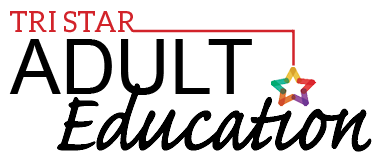 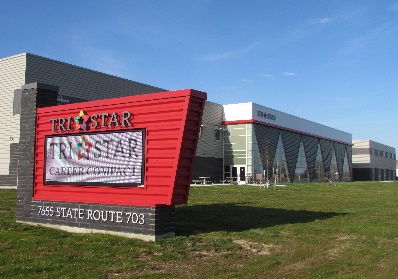 7655 State Route 703, Celina, Ohio
419-586-7060Tri Star’s Adult Winter Schedule 2024Machining/CNC              Mondays and Wednesdays		4:00-6:30 p.m.			 $600.00       February 5-March 18		  					              Includes all equipment.        Small class size. Individualized attention.Welding                             Tuesdays and Thursdays	               5:00-8:00 p.m.	 		 $600.00                                     February 1-March 5                       Includes: helmet, welding jacket, leather gloves, MIG pliers, welding cap                       Small class size. Individualized attention.Robotics/FANUC                Tuesdays and Thursdays  	               3:30-6:30 p.m.			 $600.00         January 23-February 22         Small class with each student using their own robot.					 		         Includes book and exam.		         Earn national FANUC certification upon successful completion.REGISTRATIONIndividuals will be considered registered once payment is received.Must call 419-586-7060 to register.Questions? Contact Marcia Helentjaris at 419-586-7060   Marcia.Helentjaris@tristarcc.org*All class schedules will be posted to www.tristarcareercompact.com and Facebook*A certificate of completion will be presented to all students.Tri Star Career Compact reserves the right to cancel any class lacking minimum enrollment.